引言本建议书是基于ITU-T第3研究组会议的最后报告，该报告认为五份建议书已经成熟且这一点也得到了会议的确认。本重要文稿旨在请WTSA-16批准这五份建议书草案。ITU-T第3研究组是负责结算、定价、经济及相关问题原则与方法的研究组。因此，在考虑到运营商赢利的前提下，应尽可能制定可承受的电信服务价格，让人人都能享用此项服务。此外，第3研究组起草的这些建议书以价格可承受性和成本为导向，旨在降低或消除因提供服务给人们带来的负面经济影响。背景ITU-T第3研究组于2016年2月22 – 3月1日在瑞士日内瓦召开了2013-2016年研究期的第四次会议。来自50个成员国的138位代表参加了2013-2016年研究期的最后一次会议。该研究组此次会议收到了破记录的141份文稿，而2015年仅收到56份文稿；大幅增长超过40%。ITU-T第3研究组会议就宽带互联网连通性、普遍服务、国际漫游、过顶业务（OTT）和移动金融服务等各类议题开展了大量、长时间的辩论。非洲就本洲人民关注的一些议题提出了众多文稿和建议，这些议题亦对该区域的运营商构成了挑战。讨论第3研究组第四次会议的讨论产生了许多成果。因此，会议为解决各类问题起草了近十四（14）份临时文件，并确定应认为五（5）份建议书已经成熟。这些建议书草案为：1)	ITU-T D.52新建议书草案，“建立和连接区域性IXP以降低国际互联网连接成本”；2)	ITU-T D.53新建议书草案，“普遍服务的国际问题”；3)	经修订的ITU-T D.271建议书草案，“下一代网络的计费和结算原则”；4)	ITU-T D.97新建议书草案，“确定国际移动漫游费率的方法原则”；5)	ITU-T D.261新建议书草案，“用于市场定义和确定具有显著市场支配力（SMP）之运营商的原则”。许多非洲国家已为发展和提升宽带的可获取性并降低漫游呼叫的成本实施了改革。所有这些改革均有助于改善人民的生活条件、增强包容性、促进区域和国际贸易，并为加强治理和问责做出贡献。这些非洲国家的目标是为全体人民提供基础设施和价格可承受的电信服务。此目标的实现需要有利的国际法规和有助于落实此目标的建议书。	AFCP/42A11/1提案鉴于这些问题对非洲国家以及一般发展中国家的重要性，且为让这些国家的人民能从中受益，非洲成员国建议世界电信标准化全会（WTSA-16）批准这五份建议书。______________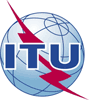 世界电信标准化全会（WTSA-16）
2016年10月25日-11月3日，哈马马特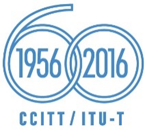 全体会议全体会议文件 42 (Add.11)-C2016年9月28日原文：英文非洲电信联盟各主管部门非洲电信联盟各主管部门非洲电信联盟各主管部门非洲电信联盟主管部门支持WTSA-16批准
ITU-T D.52、D.53、D.97、D.261和D.271建议书非洲电信联盟主管部门支持WTSA-16批准
ITU-T D.52、D.53、D.97、D.261和D.271建议书非洲电信联盟主管部门支持WTSA-16批准
ITU-T D.52、D.53、D.97、D.261和D.271建议书摘要: